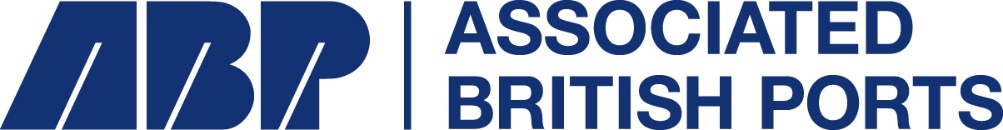 REQUEST FOR PERMISSION TO DIVEExact location of the work (use port plan to illustrate exact location and size of work area).      Time of Diving Operation   From:        hrs                             To:        hrs			Date: Diving Contractor:      Address:      Diving Supervisor’s Name:      Description of work to be carried out:      Client:      GENERAL CONDITIONS AND PRECAUTIONS TO BE OBSERVED Diving operations shall be in accordance with the Diving at Work Regulations 1997 and the associated ACOP L104 (second addition) Published 2014.At all times during the operation an ‘A’ Flag shall be displayed. If diving in at night additional measures may be needed to highlight the operation.The diving team shall consist of at least 5 persons, namely: a Supervisor, a working diver, a standby diver, a tender for the working diver and a tender for the stand by diverThe Diving Supervisor shall inform the Harbour Master / Dock Master immediately before a diver enters the water and on suspension / completion of diving operations.The Diving Supervisor will comply with all instructions issued by the Harbour Master.The Diving Supervisor shall monitor VHF channel       at all times.Fixed barriers must be used to cordon off and protect the land side of the work area from other operations.All relevant information (including hazards and controls) must be communicated to all personnel involved.Other persons involved in operations that could be affected by the task, or could affect the task, must be made aware of what work is underway and vice versa.GENERAL CHECKSI declare that the aforementioned requirements have been satisfied. Precautions have been taken and that safety arrangements will be maintained for the duration of the diving operation, and will not operate outside of the stated area and times.Forward to: Harbour Master / Dock Master                                                         Tel:                                            Fax:                                           email:    KNOWN VESSEL MOVEMENTS IN VICINITY OF DIVING OPERATIONSRestrictions:      Request No.Port:      Location:      Tel No.      Mobile No.      Fax no. Or email. To which form is to be returned).      Diving Site Tel No.      VHF Call Sign:      1.Does the Diving Supervisor have a copy of the Port Diving Information Plan / Rules?YesNo2.Has a diving project plan been prepared and is there a copy on site?YesNo3.Have steps been taken to eliminate hazards to divers from propellers, inlets, outlets, etc?YesNoSigned by Diving Supervisor:Time:Date:VESSELTIMEVESSELTIMEFOR INTERNAL USE                                 REQUEST RECEIVED:-                DATE :           TIME:      FOR INTERNAL USE                                 REQUEST RECEIVED:-                DATE :           TIME:      Subject to the information stated in this request being and remaining complete and accurate, and to strict adherence to the general conditions  and precautions specified above,                                              PERMISSION GRANTED              Signed       ABP Authorised Person Date:                          Time:                                                 PERMISSION REFUSED      Signed       ABP Authorised Person  Date:                      Time:      